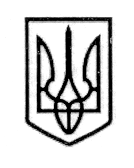 У К Р А Ї Н А СТОРОЖИНЕЦЬКА МІСЬКА РАДА СТОРОЖИНЕЦЬКОГО РАЙОНУЧЕРНІВЕЦЬКОЇ ОБЛАСТІВИКОНАВЧИЙ КОМІТЕТР І Ш Е Н Н Я   10 листопада  2020 року                                                                                  № 217

Керуючись статтею  61 Закону України «Про місцеве самоврядування в Україні», враховуючи розпорядження міського голови  від 28.102020 №424 «Про  розгляд клопотання  КП «Сторожинецьке ЖКГ» та усне повідомлення першого заступника міського голови Петра БРИЖАКА «Щодо передачі КП «Карп Еко 2010» матеріальних цінностей»,ВИКОНАВЧИЙ КОМІТЕТ МІСЬКОЇ РАДИ ВИРІШИВ:1.Затвердити розпорядження міського голови від 28.102020 №424  «Про  розгляд клопотання  КП «Сторожинецьке ЖКГ».2. Передати з балансу Сторожинецької міської ради на баланс КП «Карп Еко 2010» матеріальні цінності, а саме: «сіль технічну для підсипки доріг в зимовий період» на суму 37955,20 грн.   3. Організацію виконання рішення покласти на головних бухгалтерів        КП «Карп Еко 2010», КП «Сторожинецьке ЖКГ» та Сторожинецької міської ради.4. Контроль за виконання цього рішення залишаю за собою.Сторожинецький міський голова                                   Микола КАРЛІЙЧУК                                          Підготувала: 		                   Валентина ДОБРА	       Погоджено:		                   Ігор МАТЕЙЧУК                                                      Петро БРИЖАК                                                                    Аурел СИРБУ                                                      Аліна ПОБІЖАН                                                        Микола БАЛАНЮК                                                      Марія ГРЕЗЮКПро  затвердження розпорядження міського голови від 28.102020 №424«Про  розгляд клопотання  КП «Сторожинецьке ЖКГ та передачуматеріальних цінностей КП «Карп Еко 2010»